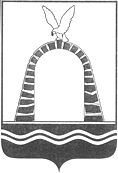 АДМИНИСТРАЦИЯ ГОРОДА БАТАЙСКАПОСТАНОВЛЕНИЕ05.07.2019 г.	                                                    №1118 	                                              г.  БатайскОб уполномоченном органе на осуществление контроля в сфере закупок товаров, работ, услуг для обеспечения нужд муниципального образования «Город Батайск»В соответствии со ст. 99 Федерального закона от 05.04.2013 № 44-ФЗ                       «О контрактной системе в сфере закупок товаров, работ, услуг для обеспечения государственных и муниципальных нужд», руководствуясь Уставом муниципального образования «Город Батайск» ПОСТАНОВЛЯЮ:1. Определить уполномоченным органом на осуществление контроля в сфере закупок товаров, работ, услуг для обеспечения нужд муниципального образования «Город Батайск» отдел экономики, инвестиционной политики и стратегического развития Администрации города Батайска.2.  Утвердить Порядок осуществления контроля в сфере закупок товаров, работ, услуг для обеспечения нужд муниципального образования «Город Батайск» согласно приложению № 1.3. Утвердить форму Плана проведения плановых проверок по соблюдению законодательства Российской Федерации и иных нормативных правовых актов Российской Федерации о контрактной системе в сфере закупок товаров, работ, услуг для обеспечения нужд муниципального образования «Город Батайск» на 20___год  согласно приложению № 2.4. Утвердить форму Уведомления о проведении плановой (внеплановой) проверки согласно приложению № 3.5. Утвердить форму Акта о проведении плановой (внеплановой) проверки согласно приложению № 4.6.  Настоящее постановление вступает в силу со дня его официального опубликования.7. Признать утратившим силу постановление Администрации города Батайска от 17.03.2014 № 524 «Об уполномоченном органе на осуществление контроля за соблюдением законодательства Российской Федерации и иных нормативных правовых актов о контрактной системе в сфере закупок товаров, работ, услуг для обеспечения государственных и муниципальных нужд».8. Контроль за выполнением  настоящего постановления  возложить на заместителя главы Администрации города Батайска по экономике Богатищеву Н.С.И.о. главы Администрациигорода Батайска                                                                                                             А.Н. Вилков          Постановление вноситотдел экономики, инвестиционной политикии стратегического развития  Администрации города БатайскаПриложение № 1  к постановлениюАдминистрации города Батайскаот 05.07.2019 г.№1118Порядокосуществления контроля в сфере закупок товаров, работ, услуг для обеспечения нужд муниципального образования "Город Батайск"1. Общие положения1.1. Настоящий Порядок осуществления контроля в сфере закупок товаров, работ, услуг для обеспечения  нужд муниципального образования "Город Батайск" (далее – Порядок) разработан в соответствии с требованиями Федерального закона от 05.04.2013 № 44-ФЗ «О контрактной системе в сфере закупок товаров, работ, услуг для обеспечения государственных и муниципальных нужд» (далее – Закон № 44-ФЗ).1.2. Порядок определяет процедуру осуществления контроля за соблюдением законодательства Российской Федерации в сфере закупок в отношении муниципальных заказчиков города Батайска, контрактных служб, контрактных управляющих, комиссий по осуществлению закупок и их членов, уполномоченных органов при осуществлении закупок для обеспечения муниципальных нужд, выполняющих в соответствии с Законом № 44-ФЗ отдельные полномочия в рамках осуществления закупок для обеспечения нужд города Батайска (далее – субъекты контроля).1.3. Контроль за соблюдением законодательства в сфере закупок осуществляется отделом экономики, инвестиционной политики и стратегического развития  Администрации города Батайска (далее – отдел) путем проведения плановых и внеплановых проверок в отношении субъектов контроля.1.4. Предметом проведения плановых и внеплановых проверок является соблюдение субъектами контроля требований законодательства РФ и иных нормативных правовых актов РФ в сфере закупок.1.5. При проведении плановых и внеплановых проверок не подлежат контролю результаты оценки заявок участников закупок в соответствии с критериями, установленными п. 3, п. 4 ч. 1 ст. 32 Закона № 44-ФЗ.1.6. Информация о проведении плановых и внеплановых проверок,  их результатов размещается на официальном сайте http://www.zakupki.gov.ru/единой информационной системы в сфере закупок в информационно-телекоммуникационной сети «Интернет» (далее - ЕИС).2. Организация проведения плановых проверок2.1. Плановые проверки осуществляются в отношении всех субъектов контроля.2.2. Плановые проверки проводятся отделом  в отношении каждого субъекта контроля не чаще, чем один раз в шесть месяцев.2.3.Плановые проверки осуществляются на основании плана проведения плановых проверок по соблюдению законодательства Российской Федерации и иных нормативных правовых актов Российской Федерации о контрактной системе в сфере закупок товаров, работ, услуг для обеспечения нужд муниципального образования «Город Батайск» (далее — план проверок), утверждаемого  распоряжением Администрации города Батайска.2.4.Формирование плана проверок осуществляется с учетом информации о планируемых (проводимых) иными органами идентичных проверок в целях исключения дублирования деятельности по контролю.Под идентичной проверкой понимается мероприятие, в рамках которого иными органами проводятся (планируются к проведению) контрольные действия в отношении деятельности субъекта контроля, которые могут быть проведены отделом.2.5. План проверок должен содержать следующие сведения:-  наименование органа, осуществляющего проверку;- наименование, ИНН, адрес местонахождения субъекта контроля, в отношении которого принято решение о проведении проверки;- цель и основания проведения проверки;- месяц начала проведения проверки;- фамилия, имя, отчество должностного лица, ответственного за проведение плановой проверки. 2.6. План проверок утверждается на очередной календарный год не позднее 15 декабря года, предшествующего  году, на который разрабатывается такой план.Внесение изменений в план проверок допускается не позднее, чем за 10 рабочих дней до начала проведения плановой проверки, в отношении которой вносятся такие изменения.            На основании распоряжения Администрации города Батайска об утверждении  плана проверок  оформляется уведомление о проведении проверки.2.7. Срок проведения плановой проверки продлевается не более одного раза, при этом общий срок проведения плановой проверки не может составлять более чем 1 месяц.2.8. Уведомление о проведении плановой проверки должно содержать следующие сведения:- предмет плановой проверки;- цель и основания проведения плановой проверки;- дату начала и дату окончания проведения плановой проверки;- проверяемый период;- исчерпывающий перечень документов и сведений, необходимых для осуществления плановой проверки, с указанием срока их предоставления субъектом контроля.2.9. Уведомление о проведении плановой проверки подписывает заместитель главы Администрации города Батайска по экономике.2.10. Уведомление о проведении плановой проверки направляется с использованием единой системы документооборота администрации города "Дело", почтовым отправлением с уведомлением о вручении, либо нарочно с отметкой о получении, либо любым иным способом, позволяющим доставить уведомление в срок не позднее, чем за 2 рабочих дня до даты проведения плановой проверки.2.11. Период плановой проверки определяется уведомлением, но не должен быть менее шести месяцев до даты начала проведения плановой проверки.3. Организация проведения внеплановых проверок            3.1. Внеплановые проверки осуществляются в отношении всех субъектов контроля.3.2. Внеплановые проверки осуществляются по следующим основаниям:- получение обращения от участника закупки либо от осуществляющих общественный контроль общественного объединения или объединения юридических лиц с жалобой на действия (бездействие) заказчика, уполномоченного органа,  или комиссии по осуществлению закупок, ее членов, должностных лиц контрактной службы, контрактного управляющего.В случае, если внеплановая проверка проводится на основании жалобы от участника закупки, по результатам проведения указанной проверки и рассмотрения такой жалобы принимается единое решение;- наличие информации о нарушении законодательства Российской Федерации о контрактной системе в сфере закупок.3.3. Проведение внеплановой проверки осуществляется ответственным должностным лицом отдела на основании уведомления.3.4. Уведомление о проведении внеплановой проверки должно содержать следующие сведения:- наименование субъекта контроля;- предмет внеплановой проверки;- цель и основания проведения внеплановой проверки;- срок проведения внеплановой проверки;- проверяемый период.3.5. Уведомление о проведении внеплановой проверки подписывает заместитель главы Администрации города Батайска по экономике.3.6.  Срок проведения внеплановой проверки не может составлять более чем 1 месяц.4. Порядок оформления результатов плановых и внеплановых проверок4.1. Результаты плановых и внеплановых проверок (далее – проверки) оформляются в форме акта о проведении плановой (внеплановой) проверки (далее – акт)  в течении 5 рабочих дней.4.2. Акт проверки состоит из вводной, мотивировочной и резолютивной частей.4.2.1. Вводная часть акта проверки должна содержать:- номер, дату и место составления акта;- дату и номер постановления о проведении проверки;- фамилию, имя, отчество, наименование должности лица, проводившего проверку;- наименование, адрес местонахождения субъекта контроля, в отношении которого принято решение о проведении проверки;- предмет проверки;- основания, цели и сроки осуществления проверки;- период проведения проверки.4.2.2. В мотивировочной части акта проверки должны быть указаны:-обстоятельства, установленные при проведении проверки, и обосновывающие выводы ответственного должностного лица;-нормы законодательства, которыми руководствовалось должностное лицо при принятии решения;- сведения о нарушении требований законодательства в сфере закупок, оценка этих нарушений.4.2.3. Резолютивная часть акта проверки должна содержать:- выводы ответственного должностного лица о наличии (отсутствии) со стороны лиц, действия (бездействие) которых проверяются, нарушений законодательства в сфере закупок со ссылками на конкретные нормы данного законодательства, нарушение которых было установлено в результате проведения проверки.4.3. Акт проверки подписывается должностными лицами  и размещается в ЕИС в срок не позднее трех рабочих дней со дня его подписания.4.4. Копия акта проверки направляется субъекту контроля, в срок не позднее 10 рабочих дней со дня его подписания, с сопроводительным письмом, либо вручается лично представителю субъекта контроля.4.5. Субъект проверки вправе представить письменные возражения на акт проверки в течение 5 рабочих дней, со дня его получения.Письменные возражения субъекта контроля прилагаются к материалам проверки.4.6. В ходе проведения проверок, при обнаружении нарушений в сфере закупок, содержащих признаки административных правонарушений, отдел направляет информацию и все копии материалов проверки лицу, уполномоченному составлять протоколы об административных правонарушениях.4.7. Материалы проверки хранятся в отделе экономики, инвестиционной политики и стратегического развития не менее 3-х лет.И.о. начальника общего отделаАдминистрации города Батайска                                                                         В.А. ПлехановаПриложение № 2  к постановлениюАдминистрации города Батайскаот 05.07.2019 г №1118План проведения плановых проверок по соблюдению законодательства Российской Федерации и иных нормативных правовых актов Российской Федерации о контрактной системе в сфере закупок товаров, работ, услуг для обеспечения нужд  муниципального образования «Город Батайск»на  20 ___ годНаименование органа осуществляющего проверку: отдел экономики, инвестиционной политики и стратегического развития Администрации города Батайска. Цель проведения проверок: предупреждение и выявление нарушений законодательства Российской Федерации в сфере закупок.Основание проведения проверок: статья 99 Федерального закона от 05.04.2013 №44-ФЗ «О контрактной системе в сфере закупок товаров, работ, услуг для обеспечения государственных и муниципальных нужд», Согласовано:                            _________________                                __________________                                                           (подпись)                                                    (Ф.И.О.)  Исполнитель:                           _________________                                __________________                                                           (подпись)                                                    (Ф.И.О.)И.о. начальника общего отделаАдминистрации города Батайска                                                                         В.А. ПлехановаПриложение № 3  к постановлениюАдминистрации города Батайскаот 05.07.2019 г. №1118Уведомление о проведении плановой (внеплановой) проверкиОтдел экономики, инвестиционной политики и стратегического развития Администрации города Батайска уведомляет Вас о проведении плановой (внеплановой) проверки по соблюдению требований законодательства Российской Федерации и иных нормативных правовых актов Российской Федерации в сфере закупок в соответствии с Федеральным законом от 05.04.2013 № 44-ФЗ «О контрактной системе в сфере закупок товаров, работ, услуг для обеспечения государственных и муниципальных нужд»__________________________________________________________________________.                                                   (наименование субъекта проверки)Проверка проводится в целях предупреждения и выявления нарушений законодательства Российской Федерации в сфере закупок на основании распоряжения Администрации города Батайска от   «___» _______ 20__ года № ____ «Об утверждении Плана проведения плановых проверок по соблюдению законодательства Российской Федерации и иных нормативных правовых актов Российской Федерации о контрактной системе в сфере закупок товаров, работ, услуг для обеспечения нужд  муниципального образования «Город Батайск».            Дата начала проверки «___»__________20__ года, дата окончания проверки «__»________20__ года.Период проверки с «_»_______20__ года по «_»_______20__ года. Прошу Вас в срок до «_»________ 20__ года:            1) представить в отдел экономики, инвестиционной политики и стратегического развития:            - сведения о лицах, ответственных за осуществление закупок (о контрактной службе, либо контрактном управляющем)  в ________________________________________________                                                                     (наименование субъекта проверки)(приказы о назначении на должности, должностные инструкции, документы, подтверждающие профессиональную переподготовку или повышение квалификации в сфере закупок);           - документы о комиссиях по осуществлению закупок (приказ о создании, персональном составе, положение по работе комиссии);           - иные  документы  необходимые для проведения плановой проверки в соответствии с Федеральным законом от 05.04.2013 № 44-ФЗ «О контрактной системе в сфере закупок товаров, работ, услуг для обеспечения государственных и муниципальных нужд».Заместитель главы Администрации Города Батайска по экономике              _________________                       _________________                                                                            (подпись)                                           (Ф.И.О.)И.о. начальника общего отделаАдминистрации города Батайска                                                                         В.А. ПлехановаПриложение № 4 к постановлениюАдминистрации города Батайскаот 05.07.2019 г.№1118Акт №_________о проведении плановой (внеплановой)  проверки«_____» _________20 ___г.                                                   ______________________________(дата составления акта)                                                                (место составления акта)1. Вводная часть            На основании распоряжения Администрации города Батайска «___» _______20___ №_____ «Об утверждении Плана проведения плановых проверок по соблюдению законодательства Российской Федерации и иных нормативных правовых актов Российской Федерации о контрактной системе в сфере закупок товаров, работ, услуг для обеспечения нужд муниципального образования «Город Батайск» в составе:__________________________                                                                                                                      (должность, Ф.И.О.)проведена  плановая (внеплановая) проверка ________________________________________                                                                                       (наименование субъекта проверки)в целях предупреждения и выявления нарушений законодательства Российской Федерации в сфере закупок.Дата начала проверки «____»________20__ года, дата окончания проверки «____»________20__ года.Период проверки с «_»_______20__ года по «_»_______20__ года. Предмет проверки: соблюдение субъектами контроля требований законодательства РФ и иных нормативных правовых актов Российской Федерации в сфере закупок.Сведения о субъекте проверки:________________________________________________________________________________________________________________________________________________________________ (наименование организации, почтовый адрес, адрес электронной почты)2. Мотивировочная часть3. Резолютивная частьАкт «____»___________ 20 ___ года № _________ с приложениями составлен на ___ страницах 2-х  экземплярах.Ведущий специалист отделаэкономики, инвестиционной политик и стратегического развития Администрации города Батайска                _________________              ___________________                                                                     (подпись)                                     (Ф.И.О.)Заместитель главы Администрации Города Батайска по экономике                   _________________                __________________                                                                                 (подпись)                                     (Ф.И.О.)С актом ознакомлен ______________________________________________________________                                                       (Дата, Ф.И.О., должность специалиста получившего акт) И.о. начальника общего отделаАдминистрации города Батайска                                                                         В.А. Плеханова№ п/пНаименование субъекта контроляИНН субъекта контроляАдрес местонахождения субъекта контроляМесяц начала проведения проверкиФ.И.О.  должностного лица, ответственного за проведение плановой проверки. 1.